M05 B Beobachtungsauftrag zum Videoclip „Integrations-spot des DFB“ mit Erwartungshorizont 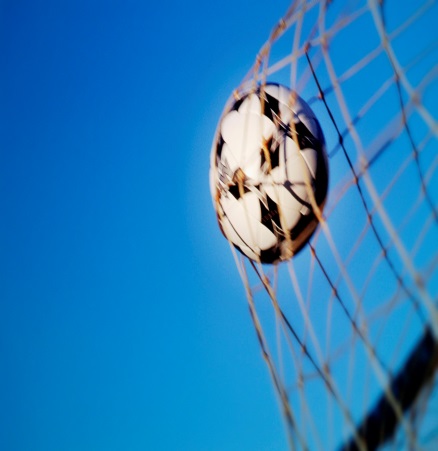 Schauen Sie sich den Videoclip zunächst in aller Ruhe an.Nennen Sie alle Merkmale an denen Sie erkennen, dass die Personen im Videoclip einen unterschiedlichen kulturellen Hintergrund haben.  Welche kulturellen Hintergründe können Sie erkennen?Was verbindet all diese Menschen?Wie verbringen die Personen ihre Feier?Was gefällt Ihnen oder gefällt Ihnen nicht an dieser Feier? Was würden Sie für Ihre Partyplanung übernehmen?___________________________________________________________________ErwartungshorizontIn dem DFB-Spot von Sönke Wortmann spielen folgende Eltern mit: Stefan und Bärbel Mertesacker, Maria-Theresia Metzelder, Beatrice Kemper-Asamoah (Ghana), Oskar und Olga Lingor (Russland) Eltern von Renate Lingor (deutsche Fußballnationalspielerin), Ismet Bajrmaj (Albanien), Kibaru und Sinasi Özbek (Türkei) 2./ 3.	unterschiedliche Sprachen (französisch, deutsch, türkisch, albanisch, russisch,…), Hautfarbe, Kleidung 4.	Eltern von deutschen Fußballnationalspielern. Diese Spieler haben demzufolge die deutsche Staatsbürgerschaft, Fußball verbindet sie, obwohl sie einen unterschiedlichen kulturellen Hintergrund haben. 5.	sie grillen gemeinsam draußen und bringen alle Salate etc. für ein gemeinsames Buffet mit. Sie schauen gemeinsam ein Fußballspiel. Sie unterhalten sich, sie lachen gemeinsam,… 6./ 7.	schülerabhängig 